第5回 府中市民協働まつり参加団体（実行委員）募集要項◇◆◇第5回府中市民協働まつり参加申込書◇◆◇　　（2019年7月31日（水）申込締切厳守）＊各種ご案内や連絡に使用しますので、お持ちの方はE-mailアドレスをご記入ください。■参加希望日（どちらか一日のみの参加も可能です。）■エントリー内容（複数回答可）※１　ブースは、5階オープンフロアとバルトホール、6階会議室や6階青少年スぺ－スなどに設置予定です。※２　ステージは、バルトホールと5階特設ステージの2ヶ所です。提案いただいたプログラムにより、事務局でスケジュール案を作成します。■利用したい備品等※１　備品数は限られていますので、ご希望に添えない場合もあります。ご了承ください。　※２　延長コードは各団体がお持ちください。■団体紹介（何を目的に、誰を対象に、どんな活動をしているのかご記入ください）※１	パンフレット等に掲載する団体の紹介文となります。100字以内を厳守してください。※２　紙面の都合上、修正させていただく場合があります。ご了承ください。※３　企業の方は、CSR活動の内容を記入してください。■その他、内容等についてご不明な点がありましたら、お気軽にご相談ください。＊いただいた個人情報は、府中市市民活動センターの事業の連絡や案内以外には使用しません。開催趣旨と運営【趣旨】市民活動および協働に関する理解を普及啓発する場として、地域の多様な課題に取り組む市民活動団体、自治会、CSR活動を行っている企業等の取り組みを、市民に積極的に伝える機会とするとともに、市民協働まつりに関わる多様な団体や組織の交流の機会とします。【運営】参加するすべての団体が実行委員会を構成し、参加する方は実行委員と位置づけます。8月から毎月一回開催する実行委員会で、エリアごとでの意見交換を行い、ブース配置や集客アイディアなど協議しながら、多くの皆さんが来場する楽しくワクワクする市民協働まつりを作っていきます。募集団体数120団体（先着順）対象団体イベントの趣旨に賛同し、参加団体(実行委員)どうしで協力し話し合い、イベントを盛り上げていただける団体プラッツ登録団体、地域貢献活動に取り組んでいる団体や学校や企業ほか計4回の実行委員会と事前準備、イベント開催日(日程上記)に参加可能な団体※上記①②③を満たす団体や組織募集内容ワークショップや活動展示、相談、パフォーマンス、各種販売会場について5階は仕切りがないオープンなスペースです。5階フロアとバルトホールは、音楽など演奏のある賑やかな空間となります。6階の各部屋は、テーマが近い複数団体で利用いただく予定です。2階（GIG COURT）には2～3団体、府中マルシェ（けやき並木）には1～2団体の出展を予定しています。バルトホールパフォーマンスについて成果発表ではなく、活動を知ってもらうことや活動のPRを主目的としたステージです。客席をすべて収納しフラットな場に、休憩エリアや団体ブースを設置します。ステージでの1団体の持ち時間は出入り込みの30分程度です。舞台上でのリハーサルはありません。控室は、最低限の着替え等を行うスペースしかありません。例年出演者が多いため、順番での利用になります。ゆずりあっての利用をお願いいたします。楽器、備品、手荷物等の管理は出演者で行ってください。バルトホール音響・照明・備品について照明は、原則、ステージ上に向けた照明の全点灯のみです。客席照明は常時点灯しているため、暗転による演出効果は望めません。マイクは、有線マイク1本、ワイヤレスマイク6本、使用可能です。音源はCD、カセットプレイヤー、スマートフォンなどの音楽プレイヤーの使用が可能です。プロジェクターは調整室に備え付けのものが使用可能です。譜面台40台、イス20脚、指揮台1台、グランドピアノ、長机6台。5階特設ステージ特設ステージ（3,600×2,400）を5階団体活動作業スペースに設置予定です。照明は、フロアの通常照明のみです。有線マイク3本、ワイヤレスマイク2本、CDラジカセ・スマートフォンなどの音楽プレイヤーの使用が可能です。譜面台10台、イス、長机などバルトホール＆特設ステージ共通※バルト・特設ステージともに、記載のない設備の貸出はありません。上記の条件で実施可能な内容での申し込みをお願いします。※再生機器やプロジェクターの操作は、団体ごとに担当者が行ってください。会場設営と撤収、運営サポート前日（22日）の会場設営は、すべての団体のご参加をお願いいたします。撤収（24日16:10から）も、参加しているすべての団体で行います。1団体から一人、1時間程度のサポートを必須として、事前の会場飾りつけ、当日（23日、24日）のパンフレット配りやアンケート回収などお願いする予定です。日程、時間については、実行委員会でご案内します。申込方法当センター、公共施設等に設置してある「第5回府中市民協働ま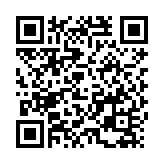 つり参加申込書」に必要事項を記入の上、直接持参、FAX、またはメール添付にて申込みください。なお「参加申込書」は、プラッツHPからダウンロード可能です。また、ホームページより専用フォーム http://urx2.nu/hUJVにてお申込みも可能です。申込期限2019年7月31日（水）まで。締切り厳守でお願いいたします。問合せ先第5回府中市民協働まつり実行委員会　事務局府中市市民活動センター プラッツ〒183-0023 府中市宮町1-100 ル・シーニュ5,6階（京王線「府中駅」）南口から直結）TEL：042-319-9703　FAX：042-319-9714Email：info@fuchu-platz.jp   　　　担当：江﨑、大迫、加藤、榊、春山、道具団体登録番号（プラッツ登録団体の場合）　　－：：：〒〒〒TEL：FAX：FAX：E-mail：E-mail：E-mail：希 望 日　□両日　 　□23日のみ　 　□24日のみ出展形態は？ □ブース（※１）　　　　□ステージ（※２）□ブース（※１）　　　　□ステージ（※２）出展ジャンルは？□体験　 □相談　 □販売（雑貨・食品）　 □展示□活動紹介　 □演じる　 □その他（　　　　　　）□体験　 □相談　 □販売（雑貨・食品）　 □展示□活動紹介　 □演じる　 □その他（　　　　　　）タイトル（演目など）　　　　　●こちらに記載のタイトルは、チラシ・プログラムに使用します。　　　　　●こちらに記載のタイトルは、チラシ・プログラムに使用します。提供したいプログラムを具体的にお書きください。(例えば、子育て情報の提供や相談、空手体験と実演etc.)(例えば、子育て情報の提供や相談、空手体験と実演etc.)ブース出展場所の音環境の希望は？□静か　　　□にぎやか　　　□どちらでもよい□静か　　　□にぎやか　　　□どちらでもよい備品数備品数備品数机（台形）机（正方形）机（長机）イス展示パネルホワイトボードプロジェクタースクリーン